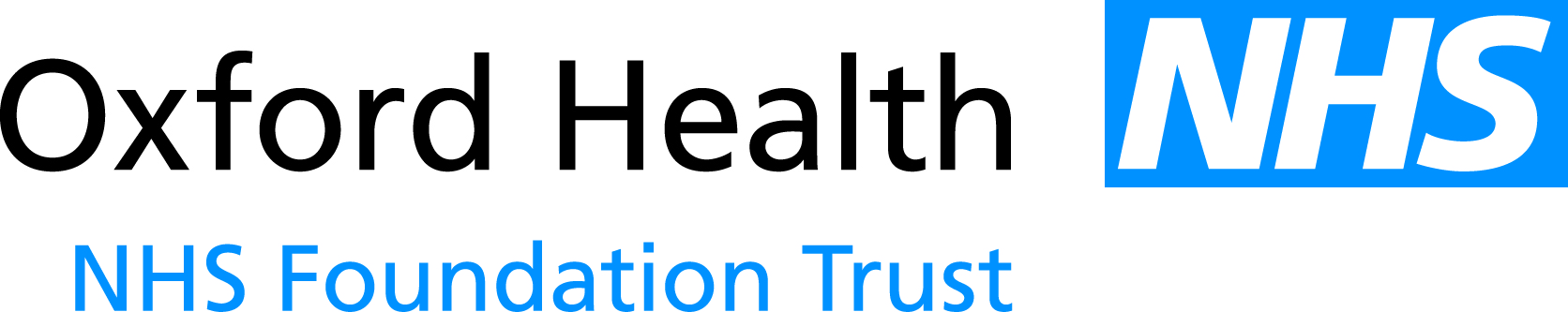 
BOARD OF DIRECTORS MEETING- meeting held in public –Wednesday, 29 November 201708:30 – 12:00Leylandii Room, Learning & Development5th Floor, Unipart House, Garsington Road, Cowley, Oxford OX4 2PG 
(for Sat Nav OX4 6LN)AgendaIndicative TimeWelcome and Apologies for AbsenceMGH08:30INTRODUCTORY ITEMSRegister of Directors’ Interests (paper – BOD 142/2017)To confirm Directors’ interestsMGH08:30Minutes and Matters Arising of the Board of Directors Meeting Held on 25 October 2017 (paper – BOD 143/2017)To confirm the Minutes of the meeting and report on matters arisingMGH08:35Report on Council of Governors’ Meeting on 15 November 2017 (oral update)To noteKR/
MGH08:45Chief Executive’s Report (paper – BOD 144/2017)  To note and approveSB08:55Chief Operating Officer’s Report (paper – BOD 145/2017)  - TO FOLLOWTo  noteDH09:25Performance Report  (paper – BOD 146/2017) To  noteDH09:45SAFETY & QUALITY Quality Account – priorities and objectives 2017/18 (paper – BOD 147/2017)  To noteRA09:55Quality and Safety Report: Effectiveness (paper – BOD 148/2017) To note MHa10:10Inpatient Safer Staffing (Nursing)  (paper – BOD 149/2017) To noteRA10:25Short break10:35PATIENT EXPERIENCE PRESENTATIONPatient Story (presentation)  To noteThe patient stories presented to Board may have certain details anonymised to protect individuals’ confidentiality; permissions have been granted.RA10:40WORKFORCE , FINANCE & GOVERNANCEWorkforce Performance Report (paper – BOD 150/2017)To  noteMMcE10:55 Finance Report [including Investment Policy] (paper – BOD 151/2017)  To  note and approve policyMMcE11:10Research Studies (presentation)  To noteSL/
MHa11:20Guardian of Safe Working Report (paper – BOD 152/2017) To note PDa/
MHa11:35STRATEGY & PARTNERSHIPNo separate itemsREPORTS/RECOMMENDATIONS FROM COMMITTEESFinance and Investment Committee annual report and terms of reference (paper – BOD 153/2017)To receive and approveCMH11:50Any Other Business and confirmation of any changes to strategic risksMGH12:00Questions from observersMGHMeeting Close12:00Date of next meeting: Wednesday, 31 January 2018Location: Unipart Conference Centre, Oxford OX4 6LN